Name: ______________________________________					Period: ____Lesson 13-1:  Recording Payroll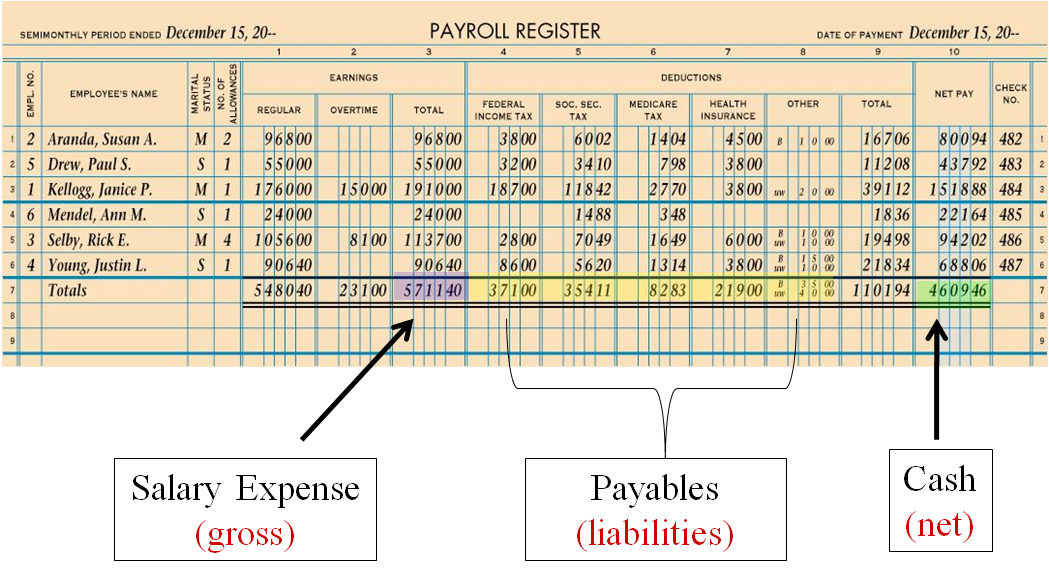 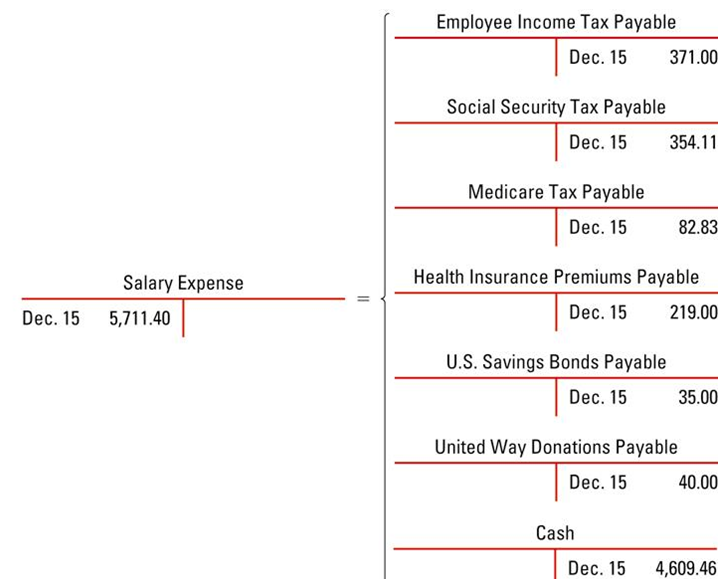 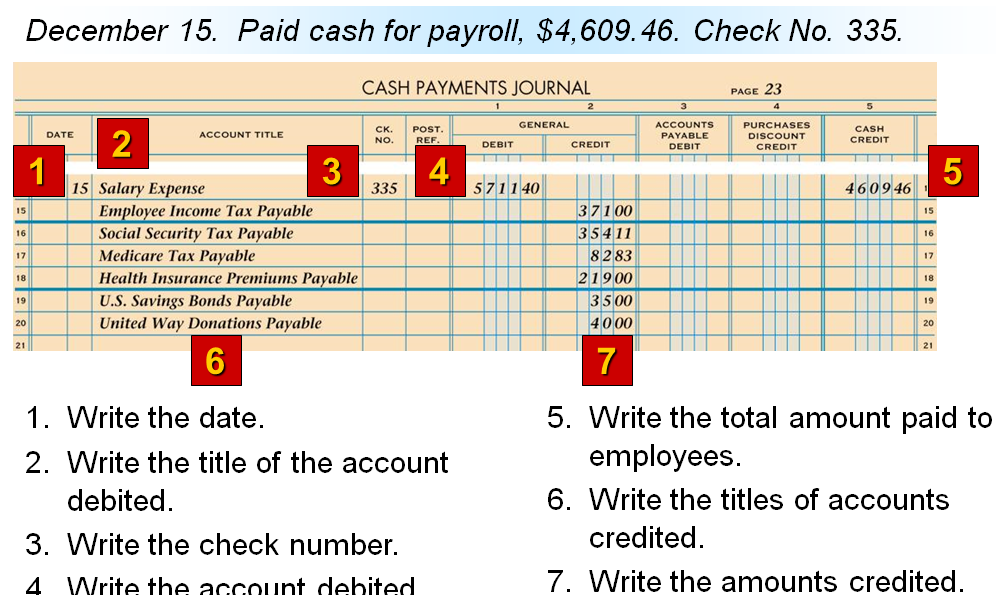 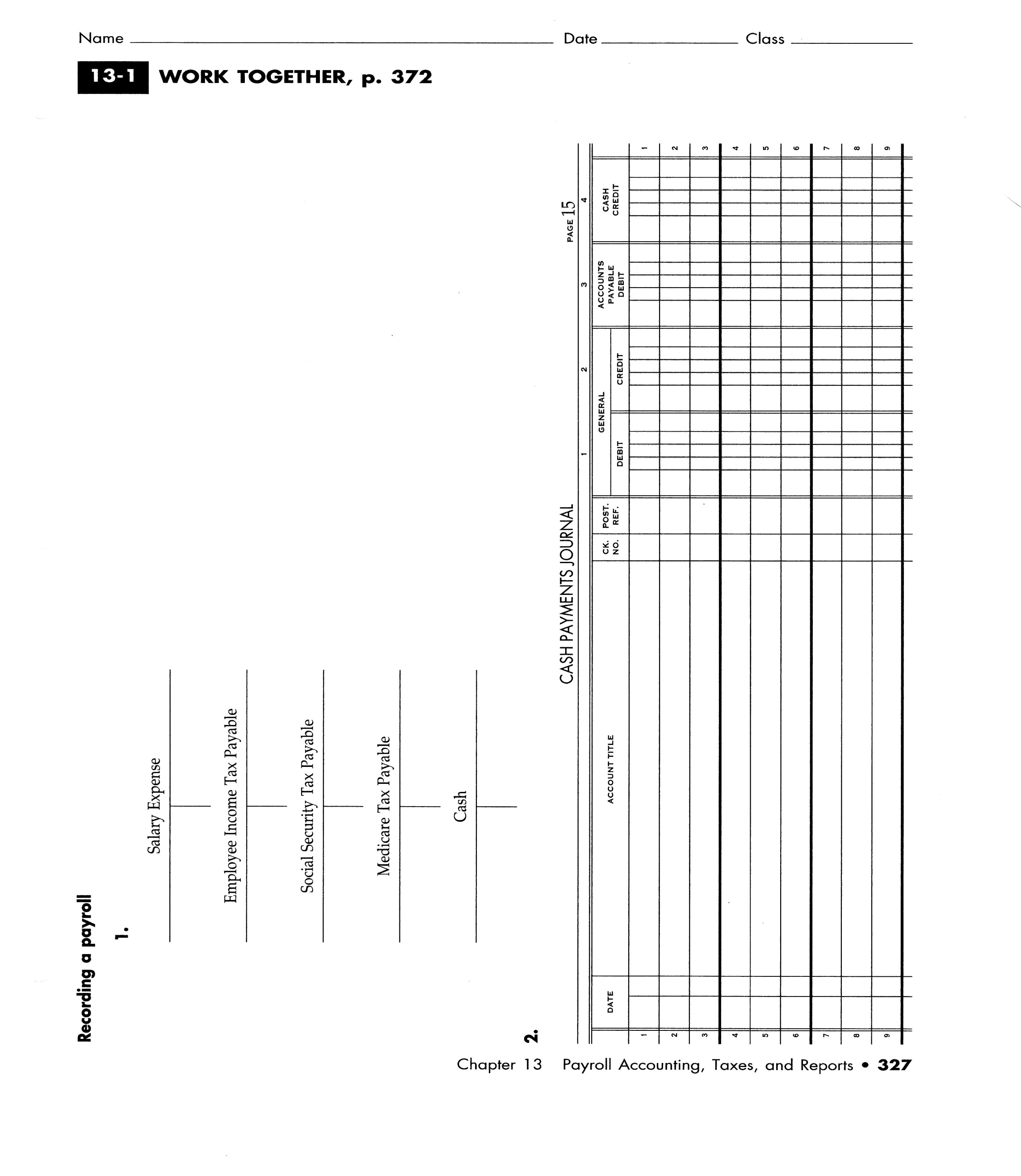 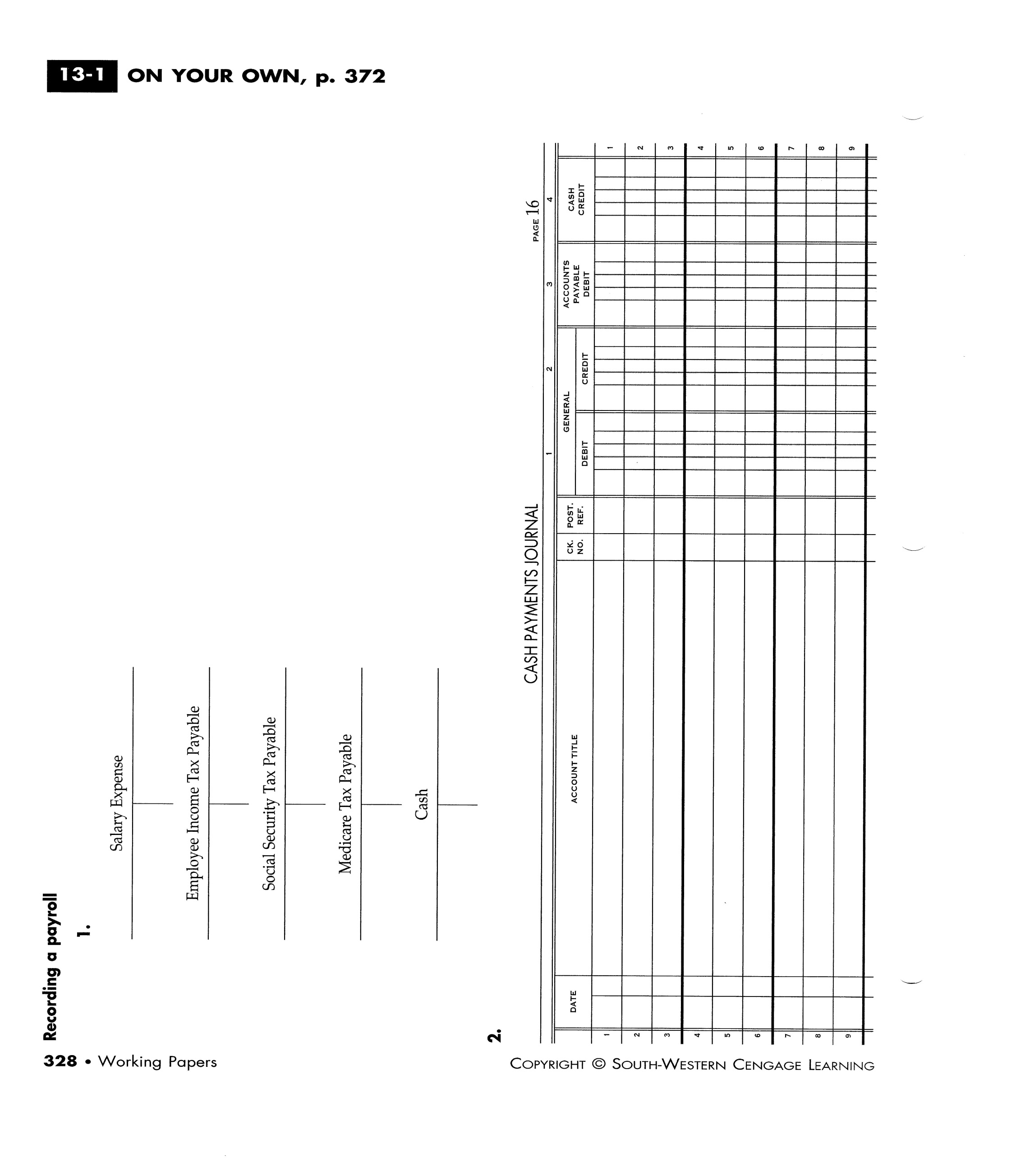 